Narva-Jõesuu Linnavolikogu 08.11.2017 määruse nr 1 Lisa 2Narva-Jõesuu linna vapp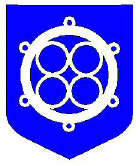 